FUNDAÇÃO EDUCACIONAL CLAUDINO FRANCIO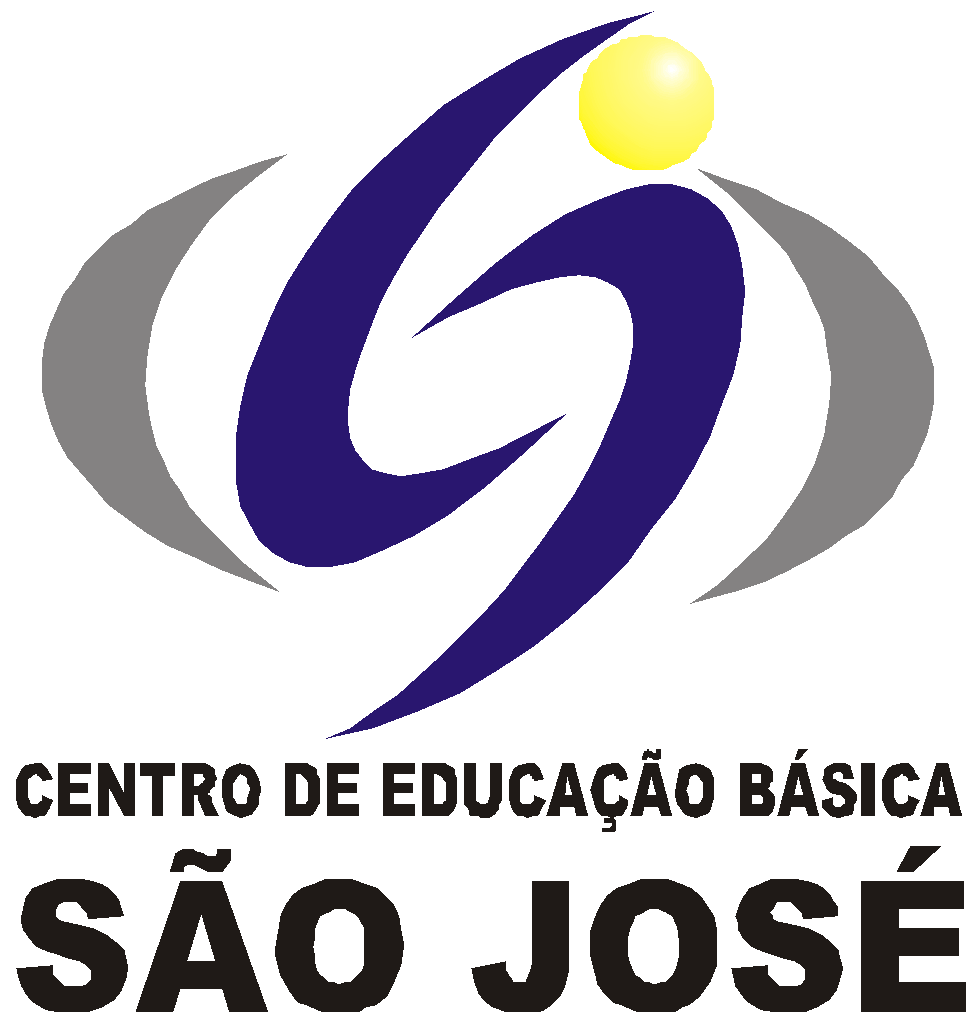 CENTRO DE EDUCAÇÃO BÁSICA SÃO JOSÉRoteiro de Estudo Semanal 2º ano A Professora GracieleConteúdo Programático de 03 a 08 de agosto Senhores Pais, Conforme comunicado enviado no dia 10 de julho, na próxima semana retornaremos com as aulas presenciais, seguindo o Plano de Contingência. Os alunos que já entregaram o termo na secretaria acompanharão as aulas presenciais todos os dias das 7h às 11h. Os alunos do grupo de risco ou que optarem por permanecer em casa deverão acompanhar a transmissão das aulas on-line das 7h às 11h, seguindo o Roteiro de Estudos.Este é o link FIXO para todas as aulas, todos os dias: meet.google.com/tpr-aycj-kpt?hs=122&authuser=1                                                                                                                       Atenciosamente, Equipe Pedagógica                                                                                                                   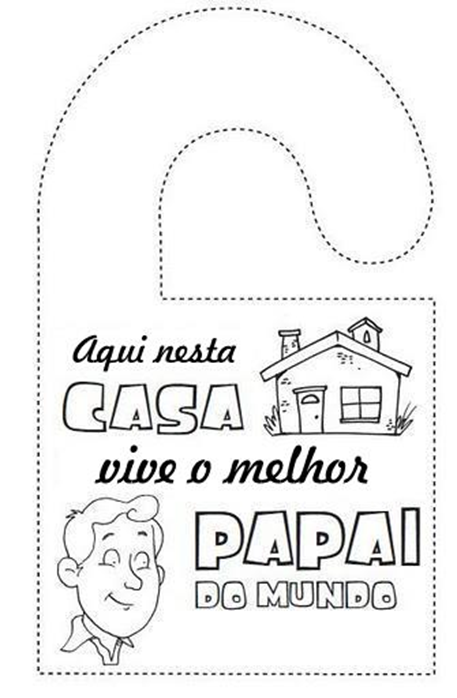                                                                                  03/08/2020                                                                                 03/08/2020                                                                                 03/08/2020HORÁRIOSEGUNDACONTEÚDOS7h – 7h50INGLÊS LUCIANAProva Bimestral. (2º Bimestre)7h50 – 8h40EDUCAÇÃO FÍSICAAtividade: Quase 100Material: papel, caneta e um dado Realização da atividade: O objetivo do jogo é alcançar a soma de 100 pontos. Cada jogador lança o dado quantas vezes quiser, e vai somando tudo, mas cuidado, se tirar 1, perde todos os pontos daquela rodada. Portanto, nem sempre é bom arriscar demais, podendo passar a vez sempre que achar que já obteve uma boa pontuação naquela rodada.https://www.youtube.com/watch?v=Jj3nRQouAFY&t=44sINTERVALOSERÁ  EM SALA DE AULA9h - 9h50PORTUGUÊSRevisão da Unidade 3 no caderno.Anexo 1.9h50 -10h40PORTUGUÊSRevisão da Unidade 3 no caderno.Anexo 1.10h40 - 11hPORTUGUÊSRevisão da Unidade 3 no caderno.Anexo 1.TAREFA DE CASA: 1) Caderno de leitura - ficha do livro “A Fábula do Porco Espinho- Marismar Borém”.                                    Anexo 2 - LIVRO.                                    Anexo 3 - FICHA DE LEITURA.TAREFA DE CASA: 1) Caderno de leitura - ficha do livro “A Fábula do Porco Espinho- Marismar Borém”.                                    Anexo 2 - LIVRO.                                    Anexo 3 - FICHA DE LEITURA.TAREFA DE CASA: 1) Caderno de leitura - ficha do livro “A Fábula do Porco Espinho- Marismar Borém”.                                    Anexo 2 - LIVRO.                                    Anexo 3 - FICHA DE LEITURA.04/08/202004/08/202004/08/2020HORÁRIOTERÇACONTEÚDOS7h – 7h50ARTESCartão do dia dos pais pintura e montagem 7h50 – 8h40INGLÊS LUCIANAApostila a partir da página 28.INTERVALOSERÁ  EM SALA DE AULA9h - 9h50MÚSICATrabalharemos agora a duração do som a partir da página 37.9h - 9h50MÚSICATrabalharemos agora a duração do som a partir da página 37.9h50 -10h40MATEMÁTICARevisão da Unidade 5 e 6 no caderno.Anexo 4.10h40 - 11hMATEMÁTICARevisão da Unidade 5 e 6  no caderno.Anexo 4.TAREFA DE CASA: 1) Folha de atividade de Matemática no caderno (par/ímpar).                                     Anexo 5.TAREFA DE CASA: 1) Folha de atividade de Matemática no caderno (par/ímpar).                                     Anexo 5.TAREFA DE CASA: 1) Folha de atividade de Matemática no caderno (par/ímpar).                                     Anexo 5.05/08/202005/08/202005/08/2020HORÁRIOQUARTACONTEÚDOS7h – 7h50PORTUGUÊSVídeo: https://www.youtube.com/watch?v=JAe-ULQU9WgRevisão da Unidade 4 no caderno.Anexo 6.7h50 – 8h40PORTUGUÊSVídeo: https://www.youtube.com/watch?v=JAe-ULQU9WgRevisão da Unidade 4 no caderno.Anexo 6.INTERVALOSERÁ  EM SALA DE AULA9h - 9h50PORTUGUÊSProdução textual- A Praia.Anexo 7.9h - 9h50PORTUGUÊSProdução textual- A Praia.Anexo 7.9h50 -10h40HISTÓRIARevisão de História da Unidade 2.Anexo 8.10h40 - 11hGEOGRAFIARevisão de História da Unidade 2.Anexo 8.TAREFA DE CASA: 1) Atividade no caderno palavras com T/D.                                    Anexo 9.TAREFA DE CASA: 1) Atividade no caderno palavras com T/D.                                    Anexo 9.TAREFA DE CASA: 1) Atividade no caderno palavras com T/D.                                    Anexo 9.06/08/202006/08/202006/08/2020HORÁRIOQUINTACONTEÚDOS7h – 7h50PORTUGUÊSBingo Silábico.Anexo 10.7h50 – 8h40CIÊNCIASBingo Silábico.Anexo 10.INTERVALOSERÁ  EM SALA DE AULA9h - 9h50MATEMÁTICAFicha 10 do LIM.9h - 9h50MATEMÁTICAFicha 10 do LIM.9h50 -10h40REC AQUÁTICAAtividade: Quase 100 Material: papel, caneta e um dado Realização da atividade: O objetivo do jogo é alcançar a soma de 100 pontos. Cada jogador lança o dado quantas vezes quiser, e vai somando tudo, mas cuidado, se tirar 1, perde todos os pontos daquela rodada. Portanto, nem sempre é bom arriscar demais, podendo passar a vez sempre que achar que já obteve uma boa pontuação naquela rodada.https://www.youtube.com/watch?v=Jj3nRQouAFY&t=44s10h40 - 11hMATEMÁTICA - LIMFicha 11.TAREFA DE CASA: 1) Ficha 12 do LIM.TAREFA DE CASA: 1) Ficha 12 do LIM.TAREFA DE CASA: 1) Ficha 12 do LIM.07/08/202007/08/202007/08/2020HORÁRIOSEXTACONTEÚDOS7h – 7h50MATEMÁTICAFolha de cálculos de adição com reserva.Anexo 11.7h50 – 8h40MATEMÁTICAFolha de cálculos de adição com reserva.Anexo 11.INTERVALOSERÁ  EM SALA DE AULA9h - 9h50MATEMÁTICAFolha de cálculos de adição com reserva.Anexo 11.9h - 9h50MATEMÁTICAFolha de cálculos de adição com reserva.Anexo 11.9h50 -10h40CIÊNCIASRevisão da Unidade 2 no caderno.Anexo 12.10h40 - 11hCIÊNCIASRevisão da Unidade 2 no caderno.Anexo 12.08/08/2020 - SÁBADO LETIVONão haverá aula presencial nem remota. Neste dia os alunos terão trabalho avaliativo para realizar em casa como reposição de aula do dia 24/04.08/08/2020 - SÁBADO LETIVONão haverá aula presencial nem remota. Neste dia os alunos terão trabalho avaliativo para realizar em casa como reposição de aula do dia 24/04.08/08/2020 - SÁBADO LETIVONão haverá aula presencial nem remota. Neste dia os alunos terão trabalho avaliativo para realizar em casa como reposição de aula do dia 24/04.HORÁRIOSEXTACONTEÚDOS7h – 7h50Trabalho Bimestral de Matemática.7h50 – 8h40Trabalho Bimestral de Matemática.INTERVALOSERÁ  EM SALA DE AULA9h - 9h50Trabalho Bimestral de Geografia.9h - 9h50Trabalho Bimestral de Geografia.9h50 -10h40Trabalho Bimestral de Geografia.10h40 - 11hTrabalho Bimestral de Geografia.